TIMOTHY BROCKTimothy Brock, né en 1963 aux Etats-Unis, est un chef d'orchestre et compositeur actif qui se spécialise dans les œuvres de concert du début du XXe siècle et les représentations en direct de films muets. Et en tant que spécialiste des pratiques d'interprétation orchestrale des années 20 et 30, il a été engagé pour diriger certains des orchestres les plus célèbres du monde, tant dans le répertoire de concerts que dans la musique de film d'époque. 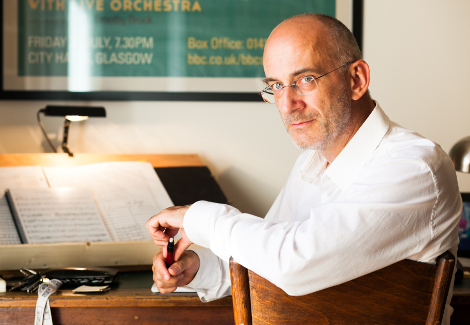 Considéré comme l’un des plus grands spécialistes de la musique de film muet, ses contributions les plus remarquables dans ce domaine sont ses restaurations et ses éditions publiées de l’unique partition de Dmitri Chostakovich, New Babylon (1929), l’épopée italienne de Manilo Mazza, Cabiria (1913), La partition dadaïste d'Erik Satie, Entr'acte (1924) et la célèbre partition de George Antheil pour Ballet mécanique (1924). Parmi les autres restaurations de partitions de film figurent l'Opus I (1920) de Max Butting, L'Assassinat du duc de Guise de Camille Saint-Saëns (1908) et Sinfonia del fuoco (1914) d'Ildebrando Pizzetti.Son travail sur les partitions de Charles Chaplin a commencé en 1998 lorsque le domaine de Chaplin lui a demandé de restaurer l'illustre partition de Modern Times. Il a depuis restauré 12 longs métrages silencieux et de courtes partitions de Chaplin jusqu'à la fin des travaux en 2012. Ces partitions incluent City Lights (1931), La ruée vers l'or (1924) et Le cirque (1928). En 2004, Brock a également transcrit minutieusement environ 13 heures de compositions inédites de Chaplin à partir d'un enregistrement récemment découvert sur acétate de Chaplin au piano. Cela aboutit à la création d'une nouvelle partition pour le long métrage de fiction de Chaplin, Une femme de Paris (1923), œuvre que Brock a dirigée à plusieurs reprises, y compris au Cinéma Ritrovato 2005 à Bologne, au Kino-Babylon de Berlin en 2011, ainsi qu’un enregistrement réalisé avec l’orchestre Citta Aperta à Rome et à Londres, avec lequel il a également dirigé un enregistrement complet de The Gold Rush en 2012.Timothy Brock était également une figure pionnière dans le domaine de ce qui est maintenant connu sous le nom de Entartete Musik, musique de compositeurs interdite par le Troisième Reich, pour laquelle il a reçu quelques-uns de ses plus grands éloges. Entre 1989 et 2000, il donne aux premières nord-américaines la Symphonie n°2 d’Erwin Schulhoff, Kleine Sinfonie, Niemandslied et Kuhle Wampe de Hanns Eisler, ainsi que l'une des toutes premières représentations de l'opéra poignant de Viktor Ullmann, Der Kaiser von Atlantis , écrit dans le ghetto de Terezin en 1944. Les œuvres d'Erwin Schulhoff (1894-1942), Franz Schreker (1878-1934), Alexander von Zemlinsky (1871-1942), Hans Krása (1899-1944), Gideon Klein (1919-1944) et Pavel Haas (1899-1944) figurèrent en bonne place dans ces séries. En tant que compositeur, il a écrit environ 60 œuvres pour la scène de concert et le film muet.Ses œuvres de concert incluent trois symphonies, trois concertos, une cantate, deux opéras et un certain nombre de pièces orchestrales individuelles. En 1995, il reçut une bourse de composition de la Washington State Arts Commission, au cours de laquelle il composa son premier opéra Billy (1995, livret de Bryan Willis), Le Divertimento : cinq cartes postales pour orchestre et son second opéra, Mudhoney (1998, adaptation du scénario original Friday Locke du compositeur et Bryan Willis). En 1999, il a été chargé de composer un cycle de chansons orchestrales pour la célèbre soprano Cyndia Sieden, qui a donné la création de The Funeral of Youth de Brock, quatre décors orchestraux à quatre poèmes du poète anglais Rupert Brook. Il compose actuellement un nouveau concerto pour violon pour Stephen Bryant (orchestre symphonique de la BBC), dont la création est prévue pour 2016-17.Il a écrit 27 partitions originales pour le film muet en près de 30 ans, notamment Miss Europe (Orchestre National de Lyon), Steamboat Bill, Jr. (Berner SymphonieOrchester), Sunrise (20th Century Fox), Le Caméraman (Los Angeles Chamber Orchestra), Burlesque on Carmen (Teatro Zarzuela, Madrid) et Le cabinet du Dr. Caligari (Brussels Philharmonic / BMG). La relation de longue date de Brock avec la plus grande institution de préservation de films, la Cinéade de Bologne, a donné lieu à 7 partitions, dont Nosferatu (1922), Lady Windermere's Fan (1925), Feu Mathias Pascal (1926) et 3 Bad Men (1926). En 2016, Brock dirigera en première mondiale sa nouvelle partition tant attendue pour l'épopée de science-fiction de Fritz Lang, Frau im Mond (1929), commandée par le Wiener Konzerthaus et créée à Vienne avec la Radio Symphonie-orchester Wien.Parmi les orchestres célèbres avec lesquels Brock a travaillé, on notera des apparitions régulières avec le New York Philharmonic, le BBC Symphony, le Chicago Symphony, l'Orchestre National de Lyon, le BBC Scottish Symphony, la NDR Radiophilharmonie, l'Académie de Santa Cecilia, l'Orchestre Sinfonica Nazionale della RAI et la Radio Symphonie-orchester Wien.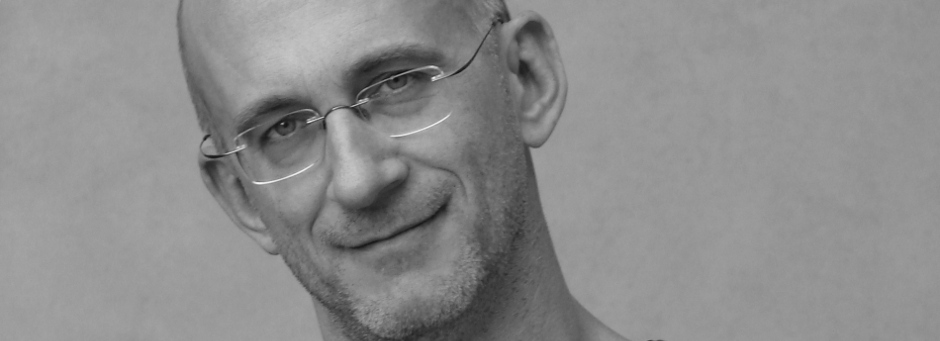 La partition originale écrite par Timothy Brock pour Cadte d’eau douce date de 2003.En voici l’instrumentation :2 flûtes (II dbl.picc.) 
Hautbois (dbl. E. hrn.) 
2 clarinettes (II dbl. B-cl.) 
Basson 
2 cornets 
3 trompettes 
2 trombones 
1 Tuba (ou Sousaphone) 
Timbales 
Percussions (3)- 
Harpe 
Banjo 
- 
Cordes: 12,10,8,6,4